KLASA:	112-01/22-01/747URBROJ:	514-08-03-02-02/03-22-03Zagreb, 12. prosinca 2022.Na temelju članka 51. stavka 2. Zakona o državnim službenicima („Narodne novine“, broj 92/05, 107/07, 27/08, 34/11, 49/11, 150/11, 34/12, 49/12 – pročišćeni tekst, 37/13, 38/13, 1/15 i 138/15 – Odluka USRH, 61/17, 70/19, 98/19 i 141/22) i članka 8. stavka 4. Uredbe o raspisivanju i provedbi javnog  natječaja i internog oglasa u državnoj službi („Narodne novine“, broj 78/17 i 89/19) Komisija za provedbu javnog natječaja upućuje kandidate na testiranje i daje sljedeću obavijest:  POZIV NA TESTIRANJE I OBAVIJEST KANDIDATIMAo provedbi postupka testiranjaTestiranje kandidata u postupku javnog natječaja KLASA: 112-01/22-01/747 objavljenog u „Narodnim novinama“, broj 129/22 za prijam u državnu službu na neodređeno vrijeme službenika na radno mjesto:UPRAVA ZA ZATVORSKI SUSTAV I PROBACIJUKAZNIONICA U LIPOVICI-POPOVAČIOdjel za rad i strukovnu izobrazbu zatvorenikaOdsjek poljoprivredna radionica i gospodarenje otpadnom te proizvodnja i prodaja toplinske i električne energije Voditelj Odsjeka – 1 izvršitelj/icaodržati će se u ponedjeljak, 19. prosinca 2022. godine u prostorijama Ministarstva pravosuđa i uprave, Zagreb, Ulica grada Vukovara 49, VII kat, dvorana 707, s početkom u 10,00 sati.Temeljem članka 10. Uredbe o raspisivanju i provedbi javnog natječaja i internog oglasa u državnoj službi kandidat koji ne pristupi testiranju u zakazanom terminu više se ne smatra kandidatom u postupku.Pravila testiranja:Sukladno članku 11. Uredbe o raspisivanju i provedbi javnog natječaja i internog oglasa u državnoj službi testiranje se provodi u dvije faze.Svaki dio provjere znanja, sposobnosti i vještina vrednuje se bodovima od 0 do 10. Smatra se da je kandidat zadovoljio na provedenoj provjeri znanja, sposobnosti i vještina, ako je za svaki dio provedene provjere dobio najmanje 5 bodova. Kandidat koji ne zadovolji na provedenoj provjeri, odnosno dijelu provedene provjere, ne može sudjelovati u daljnjem postupku.U prvu fazu testiranja mogu pristupiti svi kandidati koji su dostavili pravodobnu i potpunu prijavu i koji ispunjavaju formalne uvjete iz javnog natječaja, a ne mogu pristupiti osobe koje su dobile obavijest da se ne smatraju kandidatima prijavljenim na javni natječaj.Po dolasku na testiranje od kandidata će biti zatraženo predočenje odgovarajuće identifikacijske isprave (važeće osobne iskaznice ili putovnice) radi utvrđivanja identiteta. Kandidati koji ne mogu dokazati identitet ne mogu pristupiti testiranju.Nakon utvrđivanja identiteta kandidatima će biti podijeljeni testovi provjere znanja, sposobnosti i vještina bitnih za obavljanje poslova radnog mjesta.Za vrijeme provjere znanja nije dopušteno:koristiti se bilo kakvom literaturom odnosno bilješkama,koristiti mobitel ili druga komunikacijska sredstva,napuštati prostoriju u kojoj se provjera obavlja,razgovarati s ostalim kandidatima niti na drugi način remetiti koncentraciju kandidata.Kandidati koji bi se ponašali neprimjereno ili bi prekršili jedno od gore navedenih pravila bit će udaljeni s testiranja i njihov rezultat Komisija neće bodovati.Isti dan nakon prve faze testiranja biti će objavljeni rezultati te poziv u drugu fazu testiranja koja će se održati neposredno nakon objave rezultata.Isti dan nakon druge faze testiranja biti će objavljeni rezultati testiranja i poziv na intervju (razgovor) s Komisijom koji će se održati neposredno nakon objave rezultata.Prije intervjua kandidati će imati mogućnost uvida u testove prve i druge faze testiranja uz prethodnu najavu komisiji.Nakon provedenog intervjua Komisija utvrđuje rang-listu kandidata prema ukupnom broju bodova ostvarenih na testiranju i intervjuu.                                                                                      Komisija za provedbu javnog natječaja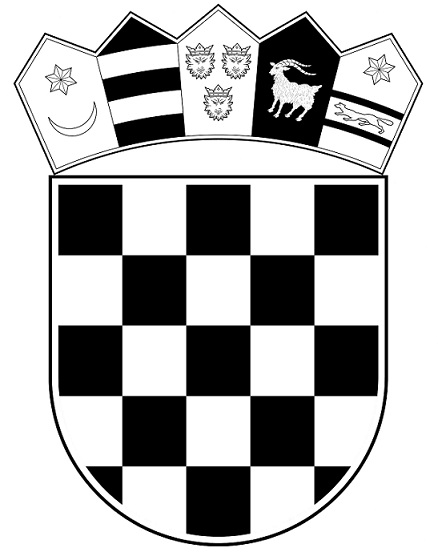 REPUBLIKA HRVATSKAMINISTARSTVO PRAVOSUĐA I UPRAVEKomisija za provedbu javnog natječaja